GENERALIDADES DEL PROYECTORESUMEN DEL PROYECTORealizar un breve resumen del proyecto de máximo 160 palabrasDESCRIPCIÓN DEL PROYECTORESULTADOS/PRODUCTOS ESPERADOS Y POTENCIALES BENEFICIARIOSA continuación, debe describir los aportes o productos resultados de la ejecución del proyecto. Los productos deben cumplir con los criterios de calidad establecidos en el “ANEXO 1 CONVOCATORIA NACIONAL PARA EL RECONOCIMIENTO Y MEDICIÓN DE GRUPOS DE INVESTIGACIÓN, DESARROLLO TECNOLÓGICO O DE INNOVACIÓN Y PARA EL RECONOCIMIENTO DE INVESTIGADORES DEL SISTEMA NACIONAL DE CIENCIA, TECNOLOGÍA E INNOVACIÓN – 2021” publicado por el Ministerio de Ciencia Tecnología e Innovación de Colombia en el marco de la convocatoria 894. 4.1 Aporte de conocimientos para el fortalecimiento de procesos de gestión regional del desarrollo científico, tecnológico y de la innovación. construcción de espacios de interacción entre actores, volumen de recursos gestionados, consolidación del ente ejecutor en la promoción de CTel, construcción de cooperación científica internacional, creación de redes y/o alianzas estratégicas en CTel.
4.2 Generación de nuevo conocimiento. Incluye resultados/productos que corresponden a nuevo conocimiento científico o tecnológico tales como: artículos científicos, libros resultados de investigación, capítulos de libro de investigación, patentes, variedades vegetales y Obras o productos resultados de creación e investigación-creación en Artes, Arquitectura y Diseño4.3 Fortalecimiento del Recurso Humano para CTeI. Incluye resultados/productos orientados a la formación de nuevos investigadores, tales como: la generación de espacios para asesorar y desarrollar las actividades implicadas en la realización de una tesis o trabajo de grado para otorgar el título de doctor(a),magíster o profesional universitario; la ejecución de proyectos de ID+I con formación y apoyo a programas de formación; y la gestión de proyectos de investigación que permiten la consecución de los recursos necesarios para el desarrollo de las investigación o la innovación. También incluir los semilleros de investigación que se vincularían al proyecto. 4.4 Apropiación social del conocimiento y divulgación de la ciencia. Incluye aquellos resultados/productos que implican que la ciudadanía intercambie saberes y conocimientos de ciencia, tecnología e innovación para abordar situaciones de interés común y proponer soluciones o mejoramientos concertados, que respondan a sus realidades. El desarrollo del producto debe responder a la construcción colectiva entre los grupos de investigación y la ciudadanía (comunidades, líderes sociales, gestores de política, empresarios, emprendedores, jóvenes investigadores, entre otros).También se incluyen las estrategias o medios para divulgar o transferir el conocimiento o tecnologías generadas en el proyecto a los beneficiarios potenciales y a la sociedad en general como libros de formación, libros de divulgación, working papers, cartillas, boletines, producción de contenido digital, informes finales de investigación, informes técnicos, generación de nuevo contenido, eventos científicos, consultorías, desarrollos web,   ediciones de revistas o libros, manuales y guías especializadas, presentación de ponencias en eventos de divulgación científica, participaciones en redes de conocimiento.  IMPACTOS ESPERADOS A PARTIR DEL USO DE LOS RESULTADOS: 
5. Impactos esperados a partir del uso de los resultadosLos impactos esperados son una descripción de la posible incidencia del uso de los resultados del proyecto en función de la solución de los asuntos o problemas estratégicos regionales abordados. Se pueden lograr en el corte, mediano y largo plazo, como resultado de la aplicación de los conocimientos o tecnologías  generadas y/o apropiadas en el área temática en la cual se inscribe el proyecto. Los impactos pueden  agruparse, entre otras, en las siguientes categorías: capacidad científico-tecnológica, impactos sociales,  económicos, ambientales, de productividad y competitividad.Los supuestos indican los acontecimientos, las condiciones o las decisiones, necesarios para que se logre el impacto esperado.PRESUPUESTO(Anexar formato de presupuesto)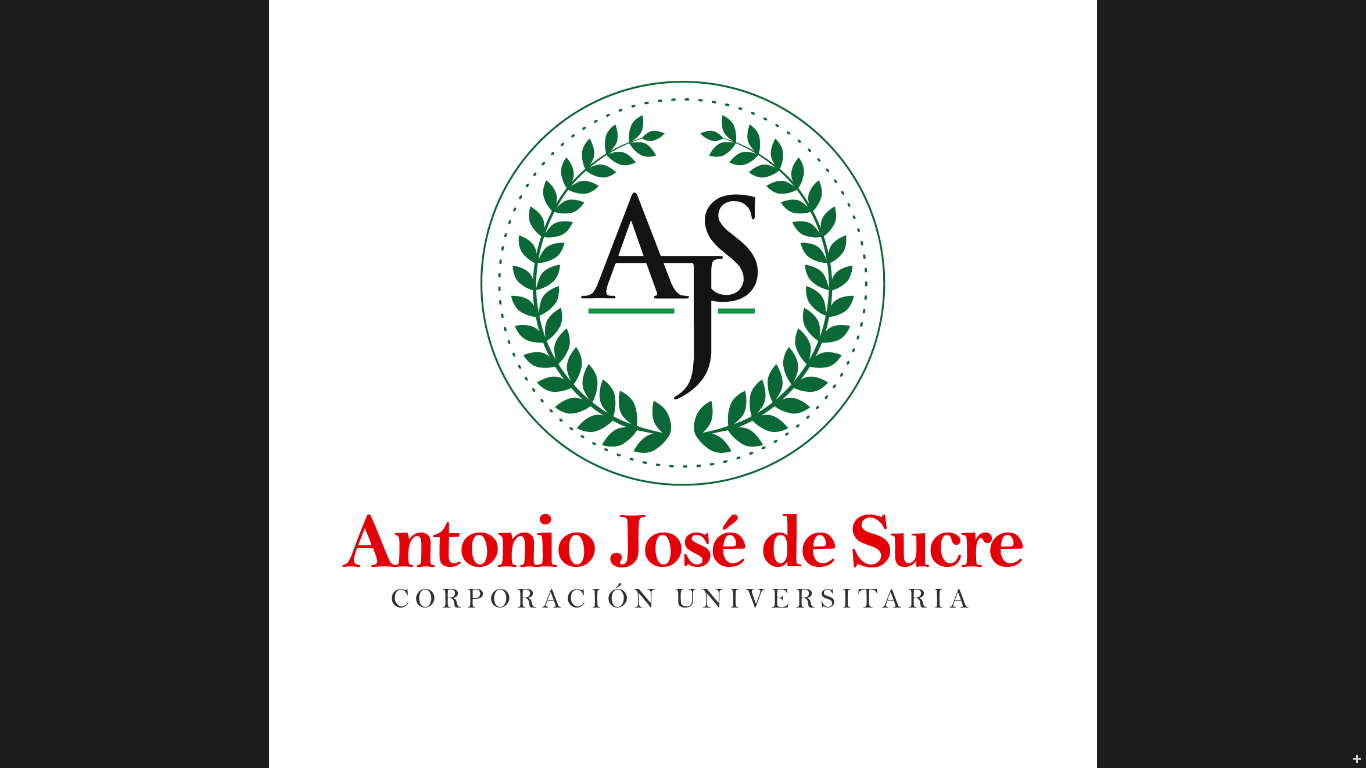 FORMATO UNICO DE PROYECTO DE INVESTIGACION E INNOVACIONPaísCiudadUniversidadFacultad y Programa AcadémicoTítulo del ProyectoDuración en mesesNombre del Investigador PrincipalNombre de Co- investigadores y rol dentro del proyectoNombre de estudiantes auxiliares de investigación y su rol en el proyectoE-mail de ContactoTeléfonos de ContactoLínea(s) de investigaciónGrupo(s) de investigación InstitucionalesObjetivo de Desarrollo Sostenible, relacionado con el proyecto.Nombre de instituciones o grupos de investigación en Alianza PLANTEAMIENTO DEL PROBLEMA, PREGUNTA PROBLEMA Y JUSTIFICACIÓN. OBJETIVOS. GeneralEspecíficosREFERENTE TEORICO (principales teóricos e investigaciones relacionadas con las variables de estudio) METODOLOGIA.  (diseño de investigación, población, variables de estudio, instrumentos y procedimiento)CRONOGRAMA DE ACTIVIDADES (Anexar el cronograma de actividades) 3.6 REFERENCIAS BIBLIOGRAFICAS (Incluir las referencias bibliográficas de los autores citados en el proyecto. Utilizar Normas APA sexta edición)Resultado/Producto esperadoIndicadorBeneficiario Resultado/Producto esperadoIndicadorBeneficiario Resultado/Producto esperadoIndicadorBeneficiario Resultado/Producto esperadoIndicadorBeneficiario Impacto esperadoPlazo: corto (1-4 años ), mediano (5-9 años), largo (10 años o más) Indicador verificableSupuestos*